คำอธิบายรายวิชา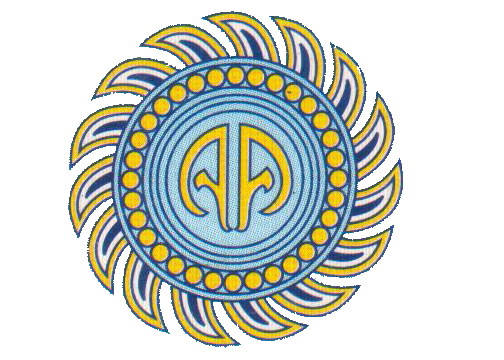 ง20201  การสร้างเว็บเพจด้วยโปรแกรมสำเร็จรูป         กลุ่มสาระการเรียนรู้การงานอาชีพและเทคโนโลยีชั้นมัธยมศึกษาปีที่   2                                                              ปีการศึกษา  2553-2555 เวลา  40  ชั่วโมง						จำนวน  1.0  หน่วยกิต 	ศึกษา หลักการทำงานของเทคโนโลยีสารสนเทศ ระบบสื่อสารข้อมูลและระบบเครือข่ายคอมพิวเตอร์ อุปกรณ์ต่อพ่วงในระบบเครือข่าย กฎหมายลิขสิทธิ์ทรัพย์สินทางปัญญา  หลักการสร้างเว็บเพจ  การใช้กราฟิกและภาพเคลื่อนไหวตกแต่งเว็บเพจ  การเผยแพร่ผลงานปฏิบัติการใช้โปรแกรมสร้างเว็บเพจเพื่อนำเสนอเนื้อหางานผ่านระบบเครือข่ายคอมพิวเตอร์เพื่อให้เกิดทักษะในการทำงานโดยใช้คอมพิวเตอร์ อย่างมีจิตสำนึกและความรับผิดชอบตามหลักปรัชญาของเศรษฐกิจพอเพียงผลการเรียนรู้1.  อธิบายความรู้เบื้องต้นเกี่ยวกับเครือข่ายอินเตอร์เน็ตได้2.  เข้าใจหลักการออกแบบเว็บไซต์เบื้องต้นได้3.  ออกแบบแบนเนอร์และออกแบบหน้า Homepage ได้4.  ประวัติความเป็นมาและความสำคัญของเครือข่ายสังคมออนไลน์5.  สามารถเชื่อมโยงแบบต่างๆ ได้6.  สามารถตั้งค่าต่าง ๆ และใช้เทคนิคของโปรแกรมได้ 7.  สามารถอัพโหลดไฟล์ขึ้นบนอินเตอร์เน็ตได้8. นำไปประยุกต์ใช้ออกแบบและสร้างเว็บไซต์ ได้รวมทั้งหมด 8 ผลการเรียนรู้หน่วยการเรียนรู้ง20201  การสร้างเว็บเพจด้วยโปรแกรมสำเร็จรูป       กลุ่มสาระการเรียนรู้การงานอาชีพและเทคโนโลยีชั้นมัธยมศึกษาปีที่   2                                                   ปีการศึกษา 2553- 2555เวลา  40  ชั่วโมง					    จำนวน  1.0  หน่วยกิตตารางวิเคราะห์และแผนการวัดประเมินผล           วิชา การสร้างเว็บเพจด้วยโปรแกรมสำเร็จรูป รหัสวิชา20201  ชั้นมัธยมศึกษาปีที่ 2จำนวน 0.5 หน่วยการเรียน ภาคเรียนที่ 1 ,2 ปีการศึกษา2554ครูผู้สอน ครูชลภิรัตน์ แก้วมูลหน่วยที่ชื่อหน่วยการเรียนรู้เวลา(ชั่วโมง)น้ำหนักคะแนน(100)1ความรู้เบื้องต้นเกี่ยวกับเครือข่ายอินเตอร์เน็ตและเว็บไซต์เบื้องต้น4152กราฟิกและภาพเคลื่อนไหว 6153เครือข่ายสังคมออนไลน์ 4154สร้างเว็บสวยด้วยมือเรา12405เผยแพร่ชิ้นงานผ่านเครือข่ายออนไลน์   415หน่วยการเรียนรู้ที่ผลการเรียนรู้   ที่คาดหวัง      ข้อที่น้ำหนักคะแนนน้ำหนักคะแนนน้ำหนักคะแนนน้ำหนักคะแนนน้ำหนักคะแนนน้ำหนักคะแนนน้ำหนักคะแนนวิธีวัดเครื่องมือวัดหน่วยการเรียนรู้ที่ผลการเรียนรู้   ที่คาดหวัง      ข้อที่ระหว่างเรียนกลางภาคปลายภาครวมKPAวิธีวัดเครื่องมือวัดหน่วยการเรียนรู้ที่ผลการเรียนรู้   ที่คาดหวัง      ข้อที่ระหว่างเรียนกลางภาคปลายภาครวมความรู้กระบวนการเจตคติวิธีวัดเครื่องมือวัด1115--15852ตรวจผลงานทดสอบเกณฑ์ระดับคุณภาพแบบทดสอบ2215--15861ตรวจผลงานทดสอบเกณฑ์ระดับคุณภาพแบบทดสอบ315--15852ตรวจผลงานทดสอบเกณฑ์ระดับคุณภาพแบบทดสอบ42515-406304ตรวจผลงานทดสอบเกณฑ์ระดับคุณภาพแบบทดสอบ53-- 1515591ตรวจผลงานเกณฑ์ระดับคุณภาพรวมรวม701515100355510